ჰ ა ი კ უ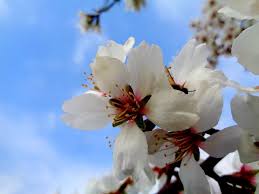                    დადგა გაზაფხული,             აყვავდა ნუშის ხე,             გაშალა ფურცლები ყვავილმა..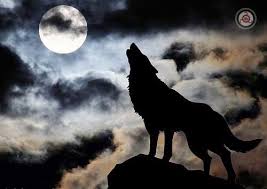 დაბნელდა ღამით,ტყეს ბინდი მოედო.                                                            მხოლოდ მგლის ყმუილი მოისმოდა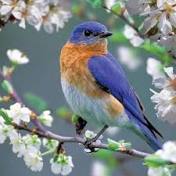  ხესთან მოფრინდა ჩიტი, ჩამოჯდა ტოტზე და დაარწია, ცვიოდა ფოთლები და ფოთლებზე შერჩენილი     ნამის წვეთები...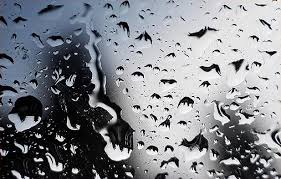 